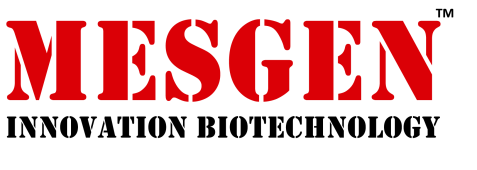 产品简介本试剂盒采用碱裂解法裂解细菌，再通过离心吸附柱在高盐和低pH条件下高效结合溶液中的DNA。离心吸附柱中采用的特制玻纤膜材料可高效、专一吸附DNA。试剂盒采用优化后的内毒素特异去除试剂Endo-Out Solution，有效降低质粒溶液中的内毒素成分（低于0.1EU/µg质粒DNA）。本试剂盒适用于提取1-5 ml过夜培养的大肠杆菌，质粒提取得率和质量与宿主菌的种类和培养条件、细胞的裂解、质粒拷贝数、质粒的稳定性、抗生素等因素有关。使用本试剂盒提取的质粒DNA。 可适用于下游各种高要求操作实验，包括酶切、PCR、测序、连接、转化、文库筛选、体外翻译、细胞转染等。试剂盒组成储存条件试剂盒可置于室温（15-25℃）干燥条件下，可保存12个月，更长时间的保存可置于4℃。注意：第一次使用前将RNase A加入Solution I中混匀后建议置于4℃保存；Solution III 和Endo-Out Solution置于4℃保存；注意事项1.  Solution I 在使用前应先加入RNase A（将试剂盒中提供的RNase A全部加入），混匀后4℃保存。Solution II 如有混浊现象，可在37℃水浴中加热几分钟，即可恢复澄清。使用后应立即盖紧盖子，以避免空气中的CO2与Solution II 中的NaOH反应，从而造成溶液裂解效率下降。DNA Wash Buffer 在使用前先加入无水乙醇（按试剂盒包装规定的体积加入）。所有离心步骤均为使用常规台式离心机室温下进行离心。去蛋白液PE可以有效去除残留的蛋白污染，当宿主菌为endA+（TG1、BL21、HB101、ET12567、JM系列）等核酸酶含量较高的菌株时，则推荐使用去蛋白液PE。操作方法取1-5 ml过夜培养的菌液，加入离心管中，使用常规台式离心机，4,000 rpm 离心3 min，尽量吸除上清（菌液较多时可以通过多次离心将菌体沉淀收集到一个离心管中）。向有菌体沉淀的离心管中加入250μl Solution I（已加入RNase A），使用移液器或涡旋振荡器彻底悬浮细菌沉淀，然后静置5 min。注意：如果有未彻底混匀的菌块，会影响裂解，导致提取量和纯度偏低。向离心管中加入250μl Solution II，温和地上下翻转6-8次使菌体充分裂解。注意：温和地混合，不要剧烈震荡，以免打断基因组DNA，造成提取的质粒中混有基因组DNA片断。此时菌液应变得清亮粘稠，所用时间不应超过5min，以免质粒受到破坏。如果未变得清亮，可能由于菌体过多，裂解不彻底，应减少菌体量。向离心管中加入350μl Solution III，立即温和地上下翻转6-8次，充分混匀，此时将出现白色絮状沉淀。12,000 rpm离心10 min。注意：Solution III 加入后应立即混合，避免产生局部沉淀。将上一步收集的上清液用移液器转移到新的1.5 ml离心管中，加入0.1 volume的Endo-Out Solution，混匀后冰浴10 min，其间不时摇匀。取出后置于65℃水浴 5 min，此时溶液变浑浊，此时加入100μl氯仿，轻微摇匀，12,000 rpm室温离心10 min；将上一步收集的无色上清液用移液器转移到新的2.0 ml离心管中，注意尽量不要吸出红色有机相以及其他沉淀。加入0.5 volume的Solution III以及0.5 volume的无水乙醇，轻摇混匀；将上述上清液700 ul/次用移液器转移到吸附柱中 （吸附柱放入收集管中），12,000 rpm离心30 sec，倒掉收集管中的废液，将吸附柱放入收集管中，重复该操作数次至全部上清液过柱完毕；可选步骤：向吸附柱中加入500 μl去蛋白液 Solution PE，12,000 rpm离心30 sec，倒掉收集管中的废液，将吸附柱重新放回收集管中。如果宿主菌是end A+宿主菌（TG1，BL21， HB101，JM系列， ET12567等），这些宿主菌含有大量的核酸酶，易降解质粒DNA，推荐采用此步。如果宿主菌是endA-宿主菌（DH5α，TOP10等），这步可省略。向吸附柱中加入500 μl DNA Wash Buffer（使用前请先检查是否已加入相应体积的无水乙醇），12,000 rpm离心30 sec，倒掉收集管中的废液，将吸附柱放入收集管中。重复操作步骤7。将吸附柱放入收集管中, 12,000 rpm离心1 min，将吸附柱中残余的漂洗液去除。将吸附柱开盖，置于室温放置3-5 min，以彻底晾干吸附材料中残余的漂洗液。将吸附柱置于一个干净的1.5ml离心管中，向吸附膜的中间部位滴加100-150 μl洗脱缓冲液Elution Buffer（或者ddH2O），室温放置2 min，12,000 rpm离心2 min将质粒溶液收集到离心管中。注意：将洗脱缓冲液Elution Buffer（或者ddH2O）预热至60℃将有助于提高质粒洗脱的效果。仅供科学研究，不得用于临床治疗产品组成MPD2100-50TMPD2100-100TMPD2100-250TSolution I15ml30ml70mlSolution II15ml30ml70mlSolution III50ml100ml120ml × 2Solution PE30ml60ml125mlEndo-Out Solution6ml12ml30mlDNA Wash Buffer12ml（Add 48ml ethanol）24ml（Add 96ml ethanol）12ml（Add 115ml ethanol）Elution Buffer10ml20ml50mlRNase A150μl300μl750μl吸附柱50个50个 × 250个 × 5收集管50个50个 × 250个 × 5